ПРАВИТЕЛЬСТВО МУРМАНСКОЙ ОБЛАСТИПОСТАНОВЛЕНИЕот 30 июня 2020 г. N 470-ППОБ УТВЕРЖДЕНИИ ПОРЯДКА ПРЕДОСТАВЛЕНИЯ СУБСИДИЙИЗ ОБЛАСТНОГО БЮДЖЕТА КАЗАЧЬИМ ОБЩЕСТВАМ, ОСУЩЕСТВЛЯЮЩИМДЕЯТЕЛЬНОСТЬ НА ТЕРРИТОРИИ МУРМАНСКОЙ ОБЛАСТИ, ВНЕСЕННЫМВ ГОСУДАРСТВЕННЫЙ РЕЕСТР КАЗАЧЬИХ ОБЩЕСТВВ РОССИЙСКОЙ ФЕДЕРАЦИИВ целях реализации Закона Мурманской области от 05.03.2012 N 1450-01-ЗМО "О государственной поддержке социально ориентированных некоммерческих организаций в Мурманской области", развития казачьего движения в Мурманской области, в соответствии с пунктом 2 статьи 78.1 Бюджетного кодекса Российской Федерации, постановлением Правительства Российской Федерации от 18.09.2020 N 1492 "Об общих требованиях к нормативным правовым актам, муниципальным правовым актам, регулирующим предоставление субсидий, в том числе грантов в форме субсидий, юридическим лицам, индивидуальным предпринимателям, а также физическим лицам - производителям товаров, работ, услуг, и о признании утратившими силу некоторых актов Правительства Российской Федерации и отдельных положений некоторых актов Правительства Российской Федерации" Правительство Мурманской области постановляет:(в ред. постановлений Правительства Мурманской области от 23.06.2021 N 396-ПП, от 06.02.2023 N 86-ПП)1. Утвердить прилагаемый Порядок предоставления субсидий из областного бюджета казачьим обществам, осуществляющим деятельность на территории Мурманской области, внесенным в государственный реестр казачьих обществ в Российской Федерации.(п. 1 в ред. постановления Правительства Мурманской области от 23.06.2021 N 396-ПП)2. Утратил силу. - Постановление Правительства Мурманской области от 23.06.2021 N 396-ПП.3. Признать утратившими силу:- постановление Правительства Мурманской области от 13.08.2013 N 457-ПП "О Порядке определения объема и предоставления субсидий из областного бюджета казачьим обществам Мурманской области, внесенным в государственный реестр казачьих обществ в Российской Федерации";- постановление Правительства Мурманской области от 23.06.2014 N 315-ПП "О внесении изменений в Порядок предоставления субсидий из областного бюджета казачьим обществам Мурманской области, внесенным в государственный реестр казачьих обществ в Российской Федерации";- абзац одиннадцатый пункта 1 изменений в некоторые постановления Правительства Мурманской области, прилагаемых к постановлению Правительства Мурманской области от 25.04.2016 N 187-ПП "О внесении изменений в некоторые постановления Правительства Мурманской области";- пункт 2 изменений в некоторые постановления Правительства Мурманской области, прилагаемых к постановлению Правительства Мурманской области от 14.03.2017 N 127-ПП "О внесении изменений в некоторые постановления Правительства Мурманской области";- абзац четвертый пункта 2 изменений в некоторые постановления Правительства Мурманской области, прилагаемых к постановлению Правительства Мурманской области от 20.01.2020 N 8-ПП "О внесении изменений в некоторые постановления Правительства Мурманской области".4. Настоящее постановление вступает в силу с 1 января 2021 года.ГубернаторМурманской областиА.В.ЧИБИСУтвержденпостановлениемПравительства Мурманской областиот 30 июня 2020 г. N 470-ПППОРЯДОКПРЕДОСТАВЛЕНИЯ СУБСИДИЙ ИЗ ОБЛАСТНОГО БЮДЖЕТА КАЗАЧЬИМОБЩЕСТВАМ, ОСУЩЕСТВЛЯЮЩИМ ДЕЯТЕЛЬНОСТЬ НА ТЕРРИТОРИИМУРМАНСКОЙ ОБЛАСТИ, ВНЕСЕННЫМ В ГОСУДАРСТВЕННЫЙ РЕЕСТРКАЗАЧЬИХ ОБЩЕСТВ В РОССИЙСКОЙ ФЕДЕРАЦИИ1. Общие положения1.1. Настоящий Порядок устанавливает правила, разработанные в соответствии с пунктом 2 статьи 78.1 Бюджетного кодекса Российской Федерации, Федеральным законом от 12.01.1996 N 7-ФЗ "О некоммерческих организациях", и определяет цели, условия, порядок предоставления субсидий казачьим обществам, осуществляющим деятельность на территории Мурманской области, внесенным в государственный реестр казачьих обществ в Российской Федерации.(в ред. постановления Правительства Мурманской области от 06.02.2023 N 86-ПП)1.2. Субсидия предоставляется Министерством внутренней политики Мурманской области, до которого в соответствии с бюджетным законодательством Российской Федерации как до получателя бюджетных средств доведены в установленном порядке лимиты бюджетных обязательств на предоставление субсидий на соответствующий финансовый год (далее - соответственно Главный распорядитель, Министерство).1.3. Субсидия предоставляется с целью развития и поддержки российского казачества, на финансовое обеспечение затрат казачьих обществ, осуществляющих деятельность на территории Мурманской области, внесенных в государственный реестр казачьих обществ в Российской Федерации, на содержание и ведение уставной деятельности, в том числе по следующим направлениям:- содержание недвижимого и движимого имущества, находящегося в безвозмездном пользовании и (или) собственности казачьего общества, в том числе оплата расходов по ремонту недвижимого имущества;- аренда имущества и оплата собственнику (правообладателю) расходов в связи с эксплуатацией имущества;- приобретение основных средств и материальных запасов;- оплата бухгалтерских, информационных, аудиторских, консультационных и юридических услуг для обеспечения работы казачьего общества и достижения целей его уставной деятельности;- оплата труда специалистов, привлеченных для организации и проведения мероприятий, включенных в План мероприятий, который является приложением к соглашению, заключаемому между Министерством и Получателем субсидии;- оплата товаров, работ, услуг, необходимых для реализации мероприятий в рамках уставной деятельности;- оплата налогов, сборов, страховых взносов и иных обязательных платежей в бюджетную систему Российской Федерации.1.4. Определение объема средств, направляемых на предоставление субсидии, осуществляется в соответствии со сводной бюджетной росписью областного бюджета на соответствующий финансовый год в пределах лимитов бюджетных обязательств, предусмотренных Главному распорядителю как получателю бюджетных средств на реализацию мероприятия "Осуществление мер государственной поддержки общественных объединений, общин коренных малочисленных народов Севера - саамов, казачьих обществ Мурманской области" в рамках основного мероприятия "Создание условий для укрепления общероссийского гражданского единства, гражданского самосознания, гармонизации межнациональных (межэтнических) отношений в Мурманской области" подпрограммы "Укрепление единства российской нации, развитие гражданского общества и сохранение этнокультурного многообразия в Мурманской области" государственной программы Мурманской области "Государственное управление и гражданское общество", на цель, предусмотренную пунктом 1.3 настоящего Порядка.1.5. Размер субсидии, предоставляемой категориям получателей субсидии, определяется исходя из заявок, представленных в соответствии с требованиями, установленными п. 2.2 настоящего Порядка, но не более 500 тысяч рублей в год.1.6. К категориям получателей субсидии, имеющим право на получение субсидии, относятся казачьи общества, осуществляющие деятельность на территории Мурманской области, внесенные в государственный реестр казачьих обществ в Российской Федерации (далее соответственно - участник отбора, претендент, заявитель, казачье общество, Получатель субсидии).1.7. Субсидия предоставляется по результатам отбора способом запроса предложений на основании заявок, направленных казачьими обществами для участия в отборе, исходя из соответствия участника отбора категориям и очередности поступления заявок на участие в отборе.1.8. К участию в отборе допускаются участники отбора, подавшие заявку на предоставление субсидии (далее - заявка) в установленные в объявлении о проведении отбора сроки и соответствующие всем следующим требованиям:1.8.1. На 1 января года подачи заявки претендент зарегистрирован в установленном порядке в качестве налогоплательщика в Мурманской области и осуществляет свою деятельность на ее территории.1.8.2. На 1 января года подачи заявки казачье общество внесено в государственный реестр казачьих обществ в Российской Федерации.1.8.3. На 1 января года подачи заявки претендент не находится в процессе реорганизации (за исключением реорганизации в форме присоединения к юридическому лицу, являющемуся участником отбора, другого юридического лица), ликвидации, в отношении них не введена процедура банкротства, деятельность участника отбора не приостановлена в порядке, предусмотренном законодательством Российской Федерации.1.8.4. На 1 января года подачи заявки у претендента отсутствует неисполненная обязанность по уплате налогов, сборов, страховых взносов, пеней, штрафов, процентов, подлежащих уплате в соответствии с законодательством Российской Федерации о налогах и сборах.1.8.5. Утратил силу. - Постановление Правительства Мурманской области от 27.01.2022 N 42-ПП.1.8.6. У претендента на 1 января года подачи заявки отсутствует просроченная задолженность по возврату в бюджет Мурманской области субсидий, бюджетных инвестиций, предоставленных в том числе в соответствии с иными правовыми актами, а также иная просроченная (неурегулированная) задолженность перед бюджетом Мурманской области.1.8.7. На 1 января года подачи заявки претендент не является получателем средств из областного бюджета в соответствии с иными нормативными правовыми актами, муниципальными актами на цель, указанную в пункте 1.3 настоящего Порядка.1.8.8. На 1 января года подачи заявки в реестре дисквалифицированных лиц отсутствуют сведения о дисквалифицированных руководителе, членах коллегиального исполнительного органа, лице, исполняющем функции единоличного исполнительного органа, или главном бухгалтере претендента.1.8.9. Имущество претендента не является предметом залога, ареста.1.8.10. У претендента отсутствуют нарушение условий и порядка, неисполненные обязательства (в т.ч. финансовая задолженность) по ранее предоставленным субсидиям и (или) нарушений условий соглашений (договоров) в предыдущем финансовом году.(в ред. постановления Правительства Мурманской области от 21.07.2022 N 574-ПП)1.8.11. Наличие согласия претендента на осуществление Главным распорядителем проверки соблюдения им порядка и условий предоставления субсидии, в том числе в части достижения результатов предоставления субсидии, и осуществление органами государственного финансового контроля проверок в соответствии со статьями 268.1 и 269.2 Бюджетного кодекса Российской Федерации.(подп. 1.8.11 в ред. постановления Правительства Мурманской области от 21.07.2022 N 574-ПП)1.8.12. Претендент не находится в перечне организаций и физических лиц, в отношении которых имеются сведения об их причастности к экстремистской деятельности или терроризму, либо в перечне организаций и физических лиц, в отношении которых имеются сведения об их причастности к распространению оружия массового уничтожения.(подп. 1.8.12 введен постановлением Правительства Мурманской области от 21.07.2022 N 574-ПП)1.9. Сведения о субсидиях размещаются на едином портале бюджетной системы Российской Федерации в информационно-телекоммуникационной сети Интернет (http://budget.gov.ru) не позднее 15-го рабочего дня, следующего за днем принятия закона о бюджете (закона о внесении изменений в закон о бюджете).(п. 1.9 в ред. постановления Правительства Мурманской области от 06.02.2023 N 86-ПП)1.10. Организатором отбора является Министерство.2. Условия и порядок отбора2.1. Информация о сроках приема и рассмотрения заявок на отбор размещается на основании приказа Министерства не менее чем за 10 календарных дней до окончания срока приема заявок в информационно-телекоммуникационной сети Интернет на официальном сайте Министерства https://mvpmk.gov-murman.ru (далее - интернет-ресурс).(в ред. постановлений Правительства Мурманской области от 27.01.2022 N 42-ПП, от 06.02.2023 N 86-ПП)Объявление о проведении отбора содержит информацию:- о сроках проведения отбора, дате и времени начала (окончания) подачи (приема) заявок);- наименование, место нахождения, почтовый адрес, адрес электронной почты Министерства;- результаты предоставления субсидии;- требования к участникам отбора и перечень документов, представляемых участниками отбора для подтверждения их соответствия указанным требованиям;- порядок подачи заявок участниками отбора и требования, предъявляемые к форме и содержанию заявок, подаваемых участниками отбора;- порядок отзыва заявок участниками отбора, порядок возврата заявок участникам отбора, определяющий в том числе основания для возврата заявок участникам отбора, порядок внесения изменений в заявки участниками отбора;- правила рассмотрения и оценки заявок участников отбора;- порядок предоставления участникам отбора разъяснений положений объявления о проведении отбора, дате начала и окончания срока такого предоставления;- о сроке, в течение которого победитель (победители) отбора должен (должны) подписать соглашение о предоставлении субсидии;- о дате размещения результатов отбора на интернет-ресурсе;(в ред. постановления Правительства Мурманской области от 27.01.2022 N 42-ПП)- условия признания победителя (победителей) отбора уклонившимся (уклонившимися) от заключения соглашения.2.2. Для получения субсидии казачье общество представляет в Министерство заявку на предоставление субсидии по форме согласно приложению к настоящему Порядку.К заявке прилагаются следующие документы:2.2.1. Копия устава, заверенная печатью и подписью атамана казачьего общества.2.2.2. Копия протокола круга (схода) казаков казачьего общества об избрании атамана казачьего общества, заверенная печатью казачьего общества и подписью атамана казачьего общества.2.2.3. Копия протокола круга казаков казачьего общества с решением о расходах за счет средств субсидии, заверенная печатью и подписью атамана казачьего общества.2.2.4. Письменное согласие казачьего общества на осуществление Главным распорядителем проверки соблюдения им порядка и условий предоставления субсидии, в том числе в части достижения результатов предоставления субсидии, и осуществление органами государственного финансового контроля проверок в соответствии со статьями 268.1 и 269.2 Бюджетного кодекса Российской Федерации.(подп. 2.2.4 в ред. постановления Правительства Мурманской области от 21.07.2022 N 574-ПП)2.2.5. Заверение о соответствии казачьего общества требованиям, установленным пунктом 1.8 настоящего Порядка.2.2.6. В случае если в заявку включена информация, содержащая персональные данные, то в комплект документов включаются согласия субъектов этих данных на их обработку в соответствии с Федеральным законом от 27.07.2006 N 152-ФЗ "О персональных данных".2.2.7. Согласие на публикацию (размещение) на интернет-ресурсе информации о заявителе, о подаваемой заявке, иной информации о заявителе, связанной с отбором.(в ред. постановления Правительства Мурманской области от 27.01.2022 N 42-ПП)2.3. Заявители вправе представить по собственной инициативе следующие документы:- справку об отсутствии просроченной задолженности по налоговым платежам в бюджетную систему Российской Федерации по состоянию на 1 января текущего года, заверенную налоговым органом;- выписку из Единого государственного реестра юридических лиц или Единого государственного реестра индивидуальных предпринимателей, выданную не ранее чем за 30 дней до даты подачи заявки;- копию свидетельства о внесении казачьего общества в государственный реестр казачьих обществ в Российской Федерации, заверенную печатью и подписью атамана казачьего общества.2.4. Министерство в порядке межведомственного взаимодействия вправе получить сведения, необходимые для подтверждения соответствия претендента пункту 1.8 настоящего Порядка, у территориальных органов Федеральной налоговой службы, Министерства юстиции Российской Федерации и иных уполномоченных органов, в том числе в электронной форме, с использованием системы межведомственного электронного взаимодействия.2.5. Указанные в пункте 2.2 настоящего Порядка документы казачьи общества подают с момента опубликования информации о начале приема заявок на сайте Министерства по 15 февраля текущего года включительно.2.6. Представленные документы в установленных законодательством случаях должны быть скреплены печатями, иметь надлежащие подписи определенных законодательством должностных лиц. Документы должны быть надлежащим образом оформлены:- тексты документов должны быть написаны разборчиво, наименования юридических лиц - без сокращения, с указанием их места нахождения;- фамилии, имена и отчества физических лиц, адреса их места жительства должны быть написаны полностью;- в документах не должно быть подчисток, приписок, зачеркнутых слов и иных не оговоренных в них исправлений.2.7. Заявка и прилагаемые к ней документы должны быть пронумерованы.2.8. Для получения субсидии казачьи общества направляют в Министерство заявку на бумажном носителе почтовым отправлением по адресу: 183016, г. Мурманск, ул. Софьи Перовской, д. 2, или представляют лично в управление по реализации государственной национальной политики Министерства по адресу: г. Мурманск, ул. Полярные Зори, 46а, в рабочие дни с 9.00 до 17.00 (обед с 13.00 до 14.00). Датой поступления заявки является дата ее регистрации в Министерстве.2.9. Атаманы казачьих обществ в соответствии с законодательством Российской Федерации несут ответственность за достоверность документов и сведений, представленных в Министерство.2.10. Претендент в течение срока приема заявок, указанного в пункте 2.4 настоящего Порядка, вправе внести изменения в заявку на участие в отборе.2.11. Заявка и представленные к ней документы могут быть отозваны по желанию Претендента не позднее даты окончания срока приема заявок.2.12. Рассмотрение поступивших заявок на соответствие требованиям, установленным в пунктах 2.2, 2.5, 2.6, 2.7, проверка соответствия заявителей требованиям, установленным пунктом 1.8 настоящего Порядка, определение победителей отбора и распределение субсидий казачьим обществам осуществляются Комиссией по выделению и распределению субсидий (далее - Комиссия) в течение 7 рабочих дней с даты завершения приема заявок на основании решений.2.13. Персональный состав Комиссии утверждается приказом Министерства.Комиссия является коллегиальным органом. В состав комиссии включаются в том числе члены Объединенного общественного совета при Министерстве и Министерстве информационной политики Мурманской области.2.14. Председатель Комиссии:- осуществляет общее руководство деятельностью Комиссии;- ведет заседания Комиссии, подписывает протоколы, решения заседаний и иные документы Комиссии.2.15. В случае отсутствия председателя Комиссии его полномочия осуществляет заместитель председателя Комиссии.2.16. Секретарь Комиссии:- осуществляет сбор информации, необходимой для проведения заседаний Комиссии;- ведет протоколы заседаний Комиссии.2.17. Заседание Комиссии правомочно, если на нем присутствует более половины от установленного числа членов Комиссии.2.18. Решения Комиссии принимаются большинством голосов от присутствующих членов Комиссии. При равенстве голосов председатель Комиссии или заместитель председателя Комиссии (в случае отсутствия председателя) имеет право решающего голоса.2.19. Заседания Комиссии проводятся по мере необходимости.2.20. Комиссия осуществляет следующие функции:2.20.1. Рассматривает поданные казачьими обществами заявки на предоставление субсидий, составляет и утверждает перечень победителей отбора - получателей субсидии.2.20.2. Определяет размер субсидии каждому казачьему обществу - Получателю субсидии в соответствии с заявкой казачьего общества, но не более 500 тысяч рублей.2.21. Основаниями для отклонения заявки являются:- несоответствие участника отбора требованиям пункта 1.8 настоящего Порядка;- несоответствие представленных казачьим обществом документов требованиям, указанным в пунктах 2.2, 2.5 и 2.6 настоящего Порядка, или непредставление (предоставление не в полном объеме) указанных документов;- недостоверность информации, содержащейся в документах, представленных казачьим обществом;- подача участником отбора заявки после окончания срока приема заявок, указанного в пункте 2.4 настоящего Порядка.2.22. Комиссия вправе направлять запросы, обращения в органы государственной власти, органы местного самоуправления и иные организации.2.23. Комиссия подводит итоги отбора в течение 7 рабочих дней с даты окончания срока приема заявок.2.24. Итоги отбора утверждаются приказом Министерства на основании протокола и в течение 5 рабочих дней после издания приказа размещаются на интернет-ресурсе с указанием наименования получателя (получателей) субсидии, с которым заключается соглашение, и размера предоставляемой ему субсидии.(в ред. постановления Правительства Мурманской области от 27.01.2022 N 42-ПП)2.25. Министерство в течение 5 рабочих дней со дня издания приказа направляет письменное уведомление о предоставлении субсидии казачьим обществам либо об отказе в предоставлении субсидии с указанием причин отказа.3. Условия и порядок предоставления субсидии3.1. Условиями предоставления субсидии являются:3.1.1. Соответствие получателя субсидии требованиям, установленным в пункте 1.8 настоящего Порядка.3.1.2. Включение претендентов в число победителей отбора в приказе Министерства об итогах отбора.3.1.3. Наличие согласия победителей, лиц, получающих средства на основании договоров, заключенных с Получателем субсидии (за исключением государственных (муниципальных) унитарных предприятий, хозяйственных товариществ и обществ с участием публично-правовых образований в их уставных (складочных) капиталах, коммерческих организаций с участием таких товариществ и обществ в их уставных (складочных) капиталах), на осуществление в отношении них Главным распорядителем проверки соблюдения порядка и условий предоставления субсидии, в том числе в части достижения результатов предоставления субсидии, а также проверки органами государственного финансового контроля соблюдения Получателем субсидии порядка и условий предоставления субсидии в соответствии со статьями 268.1 и 269.2 Бюджетного кодекса Российской Федерации.(подп. 3.1.3 в ред. постановления Правительства Мурманской области от 21.07.2022 N 574-ПП)3.1.4. Соблюдение запрета на приобретение за счет предоставленной субсидии иностранной валюты, за исключением операций, осуществляемых в соответствии с валютным законодательством Российской Федерации при закупке (поставке) высокотехнологичного импортного оборудования, сырья и комплектующих изделий.3.1.5. Предоставление казачьим обществом документов, указанных в пункте 2.2 настоящего Порядка.3.1.6. Обеспечение Получателем субсидии информационного освещения мероприятий, реализуемых за счет средств субсидии, на своем сайте либо на официальных страницах в социальных сетях в информационно-телекоммуникационной сети Интернет (при их наличии) с указанием того, что соответствующие мероприятия реализованы за счет средств субсидии.Размещение материалов по информационному освещению производится по предварительному согласованию с Министерством.(подп. 3.1.6 введен постановлением Правительства Мурманской области от 06.02.2023 N 86-ПП)3.2. Основанием для предоставления субсидии является соглашение, заключаемое между Министерством и казачьим обществом - Получателем субсидии (далее - Соглашение).3.3. Подписание Соглашений Получателями субсидий осуществляется в течение 30 календарных дней со дня направления соглашения для подписания. Если в установленный срок Соглашение не заключено по вине казачьего общества, то казачье общество теряет право на получение субсидии.3.4. Соглашение, дополнительное соглашение к Соглашению, в том числе дополнительное соглашение о расторжении Соглашения (при необходимости) между Министерством и Получателем субсидии заключается в соответствии с типовой формой, установленной Министерством финансов Мурманской области.3.5. Перечисление субсидии осуществляется Министерством в установленном порядке одномоментно на расчетный счет Получателя субсидии, открытый в российской кредитной организации, не позднее 10 дней со дня поступления средств на счет Министерства.3.6. Субсидия подлежит расходованию в течение срока, установленного в Соглашении, но не позднее 15 декабря текущего года, в котором получена субсидия.3.7. Остаток неиспользованной субсидии по состоянию на 15 декабря текущего года, в котором получена субсидия, подлежит возврату казачьим обществом в областной бюджет в срок до 20 декабря текущего года.3.8. Результатом предоставления субсидии является реализация мероприятий:- направленных на проведение государственной национальной политики в сфере казачества, связанных с несением членами казачьих обществ государственной или иной службы;- направленных на военно-патриотическое воспитание молодежи;- проводимых в сфере культурно-массовой и спортивной работы;- проводимых в сфере духовного, нравственного, культурного воспитания казаков, сохранения и развития казачьих традиций и обычаев;- проводимых по укреплению материальной базы казачьих обществ.Точная дата завершения мероприятий и конечные значения результатов устанавливаются в Соглашении.(подп. 3.8 в ред. постановления Правительства Мурманской области от 06.02.2023 N 86-ПП)3.9. Субсидии предоставляются казачьим обществам на безвозмездной и безвозвратной основе, являются целевыми и не могут быть использованы на другие цели.3.10. В случае уменьшения Министерству как получателю бюджетных средств ранее доведенных лимитов бюджетных обязательств, указанных в пункте 1.2 настоящего Порядка, приводящего к невозможности предоставления субсидии в размере, определенном в Соглашении, согласуются новые условия предоставления субсидии, либо Соглашение расторгается при недостижении согласия по новым условиям.3.11. Основаниями для отказа в предоставлении субсидии являются:- несоответствие представленных казачьим обществом документов требованиям, указанным в пунктах 1.8, 2.2 настоящего Порядка, или непредставление (предоставление не в полном объеме) указанных документов;- установление факта недостоверности информации, представленной казачьим обществом.4. Требования к отчетности4.1. Получатель субсидии формирует и направляет в Министерство отчет об использовании средств субсидии по форме, утвержденной Соглашением.4.2. Отчеты об использовании средств субсидии казачьего общества предоставляются в Министерство один раз в квартал в сроки, установленные Соглашением.(в ред. постановления Правительства Мурманской области от 27.01.2022 N 42-ПП)Отчет об использовании средств субсидии должен содержать копии первичных документов (договоров, счетов, накладных на получение материально-технических средств или актов о приемке материально-технических средств, платежных поручений об оплате материально-технических средств; документов, подтверждающих произведенные казачьим обществом расходы: документы, подтверждающие выплату заработной платы и оплату налогов, договоры, платежные поручения, товарные накладные, копии страниц паспорта приобретенных средств с указанием номера завода-изготовителя).4.3. Отчет предоставляется на бумажном носителе почтовым отправлением по адресу: 183016, г. Мурманск, ул. Софьи Перовской, д. 2, или представляется лично в рабочие дни по адресу местонахождения управления по реализации государственной национальной политики Министерства: г. Мурманск, ул. Полярные Зори, д. 46а, с 9.00 до 17.00 (обед с 13.00 до 14.00).5. Контроль (мониторинг) за соблюдением условий и порядкапредоставления субсидии и ответственности за их нарушение(в ред. постановлений Правительства Мурманской областиот 21.07.2022 N 574-ПП, от 06.02.2023 N 86-ПП)5.1. Главный распорядитель осуществляет проверки Получателя субсидии на предмет соблюдения им порядка и условий предоставления субсидии, в том числе в части достижения результатов предоставления субсидии, органы государственного финансового контроля осуществляют проверки в соответствии со статьями 268.1 и 269.2 Бюджетного кодекса Российской Федерации.Получатель субсидии дает согласие на осуществление указанными органами проверок.Главный распорядитель осуществляет мониторинг достижения результатов предоставления субсидии исходя из достижения значений результатов предоставления субсидии, определенных соглашением, и событий, отражающих факт завершения соответствующего мероприятия по получению результата предоставления субсидии (контрольная точка), в порядке и по формам, которые установлены Министерством финансов Российской Федерации.(абзац введен постановлением Правительства Мурманской области от 06.02.2023 N 86-ПП)(п. 5.1 в ред. постановления Правительства Мурманской области от 21.07.2022 N 574-ПП)5.2. Получатель субсидии несет ответственность за достоверность представляемых документов и информации, а также за невыполнение условий и порядка предоставления средств субсидии в соответствии с законодательством Российской Федерации.(в ред. постановления Правительства Мурманской области от 21.07.2022 N 574-ПП)5.3. По итогам проверки отчета, указанного в пункте 4.1 настоящего Порядка, Министерство вправе запросить дополнительную информацию, подтверждающую целевое использование субсидии, либо направить на доработку указанный отчет Получателю субсидии в случае, если в нем отсутствуют сведения, необходимые для подтверждения целевого использования субсидии, или эти сведения требуют уточнения.5.4. Субсидия подлежит возврату в доход областного бюджета в следующих случаях и размерах:5.4.1. Нарушения условий предоставления субсидии, выявленного в том числе по фактам проверок, проведенных главным распорядителем как получателем бюджетных средств, а также органом государственного финансового контроля по результатам проверок в соответствии со статьями 268.1 и 269.2 Бюджетного кодекса Российской Федерации, - в полном объеме.5.4.2. В случае выявления фактов нецелевого использования субсидия подлежит возврату в областной бюджет в объеме, равном сумме нецелевого использования.5.4.3. В случае недостижения значений результата предоставления субсидии объем средств, подлежащий возврату в областной бюджет (Vвозврата), рассчитывается по формуле:Vвозврата = Vсубсидии - (Vсубсидии / n) x m, где:Vсубсидии - размер субсидии, предоставленной Получателю субсидии в отчетном финансовом году;n - плановое значение результата использования субсидии;m - фактическое значение результата использования субсидии.(п. 5.4 в ред. постановления Правительства Мурманской области от 06.02.2023 N 86-ПП)5.5. В случае установления в ходе проверки Министерством или получения от уполномоченных органов государственного финансового контроля Мурманской области информации о фактах нарушения казачьим обществом условий предоставления субсидии, предусмотренных настоящим Порядком, в том числе указания в документах, представленных казачьим обществом, недостоверных сведений, Министерство направляет казачьему обществу требование об обеспечении возврата субсидии в областной бюджет в полном объеме в течение 10 рабочих дней со дня получения требования.5.6. Средства субсидии, подлежащие возврату в доход областного бюджета, перечисляются Получателем субсидии на лицевой счет Министерства, указанный в требовании.5.7. В случае отказа в возврате, невозврата или возврата не в полном объеме средств субсидии в установленные сроки взыскание осуществляется в порядке, установленном законодательством Российской Федерации.Приложениек ПорядкуЗАЯВКАНА ПРЕДОСТАВЛЕНИЕ СУБСИДИИ ИЗ ОБЛАСТНОГО БЮДЖЕТА КАЗАЧЬЕМУОБЩЕСТВУ, ЗАРЕГИСТРИРОВАННОМУ НА ТЕРРИТОРИИ МУРМАНСКОЙОБЛАСТИ, ВНЕСЕННОМУ В ГОСУДАРСТВЕННЫЙ РЕЕСТР КАЗАЧЬИХОБЩЕСТВ В РОССИЙСКОЙ ФЕДЕРАЦИИ, В 20___ ГОДУКазачье общество заявляет, что:- не находится к моменту подачи заявки в процессе реорганизации (за исключением реорганизации в форме присоединения к юридическому лицу, являющемуся участником отбора, другого юридического лица), ликвидации, в отношении него не введена процедура банкротства;- его деятельность не приостановлена в установленном законодательством порядке;- его имущество не является предметом залога, ареста;- не имеет задолженности по налогам, сборам и иным обязательным платежам в бюджеты бюджетной системы Российской Федерации, срок исполнения по которым наступил в соответствии с законодательством Российской Федерации;- не имеет просроченной задолженности по возврату в областной бюджет субсидий, бюджетных инвестиций, предоставленных в том числе в соответствии с иными правовыми актами, и иной просроченной задолженности перед областным бюджетом;- не имеет неисполненных обязательств перед Министерством (в т.ч. финансовой задолженности) по ранее предоставленным субсидиям и (или) нарушений условий договора о предоставлении субсидии из областного бюджета в предшествующем году;- не является получателем средств из соответствующего бюджета бюджетной системы Российской Федерации в соответствии с иными нормативными правовыми актами, муниципальными актами на цель, указанную в пункте 1.3 Порядка;- обеспечит информационное освещение мероприятий, реализуемых за счет средств субсидии, в соответствии с подпунктом 3.1.6 Порядка.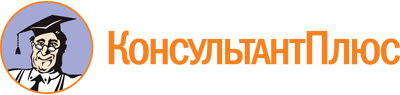 Постановление Правительства Мурманской области от 30.06.2020 N 470-ПП
(ред. от 06.02.2023)
"Об утверждении Порядка предоставления субсидий из областного бюджета казачьим обществам, осуществляющим деятельность на территории Мурманской области, внесенным в государственный реестр казачьих обществ в Российской Федерации"Документ предоставлен КонсультантПлюс

www.consultant.ru

Дата сохранения: 14.06.2023
 Список изменяющих документов(в ред. постановлений Правительства Мурманской областиот 23.06.2021 N 396-ПП, от 27.01.2022 N 42-ПП, от 21.07.2022 N 574-ПП,от 06.02.2023 N 86-ПП)Список изменяющих документов(в ред. постановлений Правительства Мурманской областиот 23.06.2021 N 396-ПП, от 27.01.2022 N 42-ПП, от 21.07.2022 N 574-ПП,от 06.02.2023 N 86-ПП)Список изменяющих документов(в ред. постановления Правительства Мурманской областиот 06.02.2023 N 86-ПП)Наименование казачьего обществаКоординаты казачьего общества:Юридический адресПочтовый адресФактический адресТелефонФаксАдрес электронной почтыРеквизиты казачьего обществаОсновной государственный регистрационный номер (ОГРН)ИННКППНаименование банкаКорреспондентский счетБИК банкаN расчетного счетаИнформация о деятельности казачьего общества за последний годРазмер, расчет и обоснование запрашиваемого субсидированияАтаман казачьего общества (Ф.И.О.)Главный бухгалтер (Ф.И.О.)Атаман казачьего общества(подпись)(Ф.И.О.)Дата заполнения М.П.